Экскурсия в Белорусский государственный музей истории Великой Отечественной войны г. Минск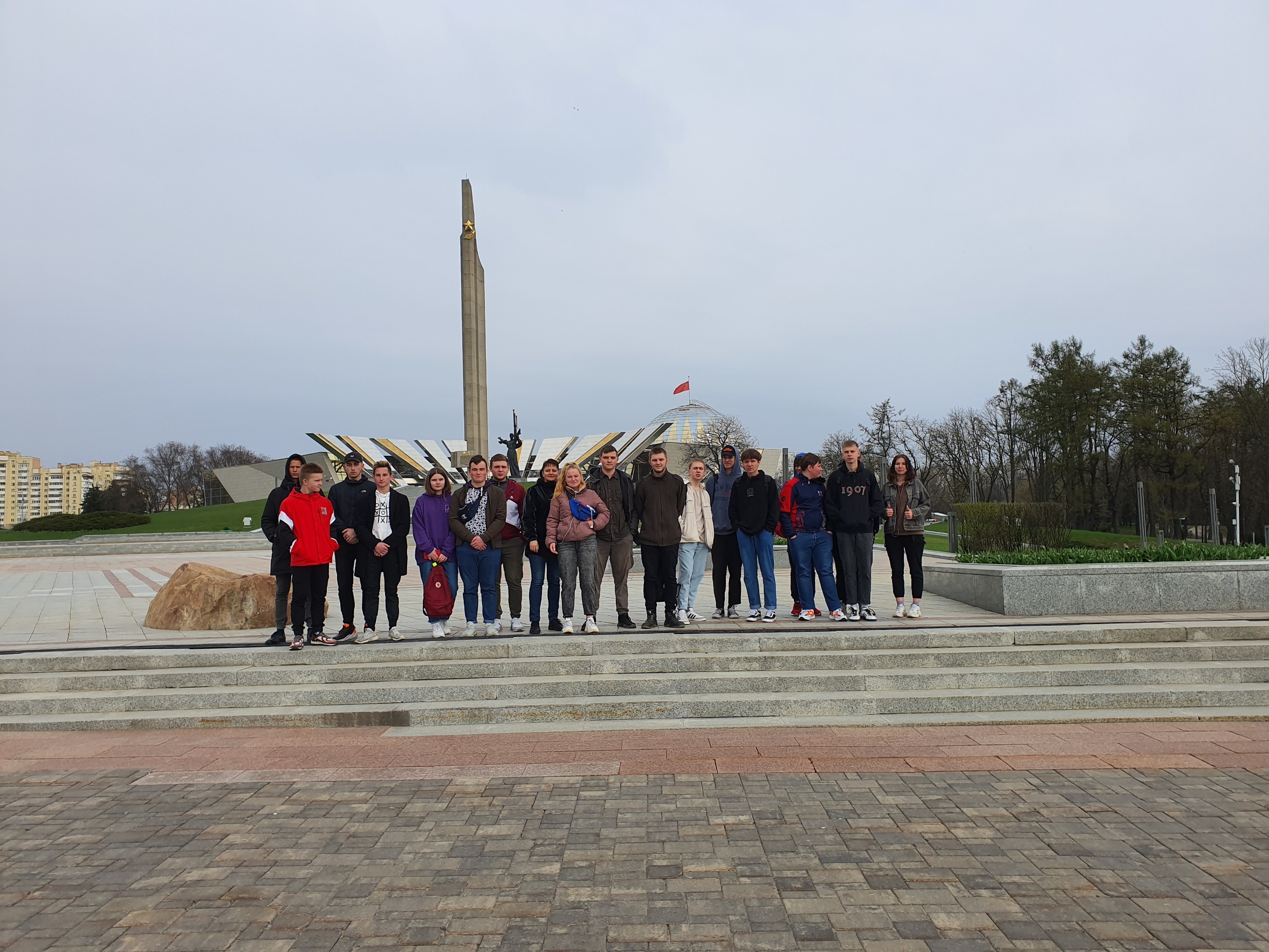 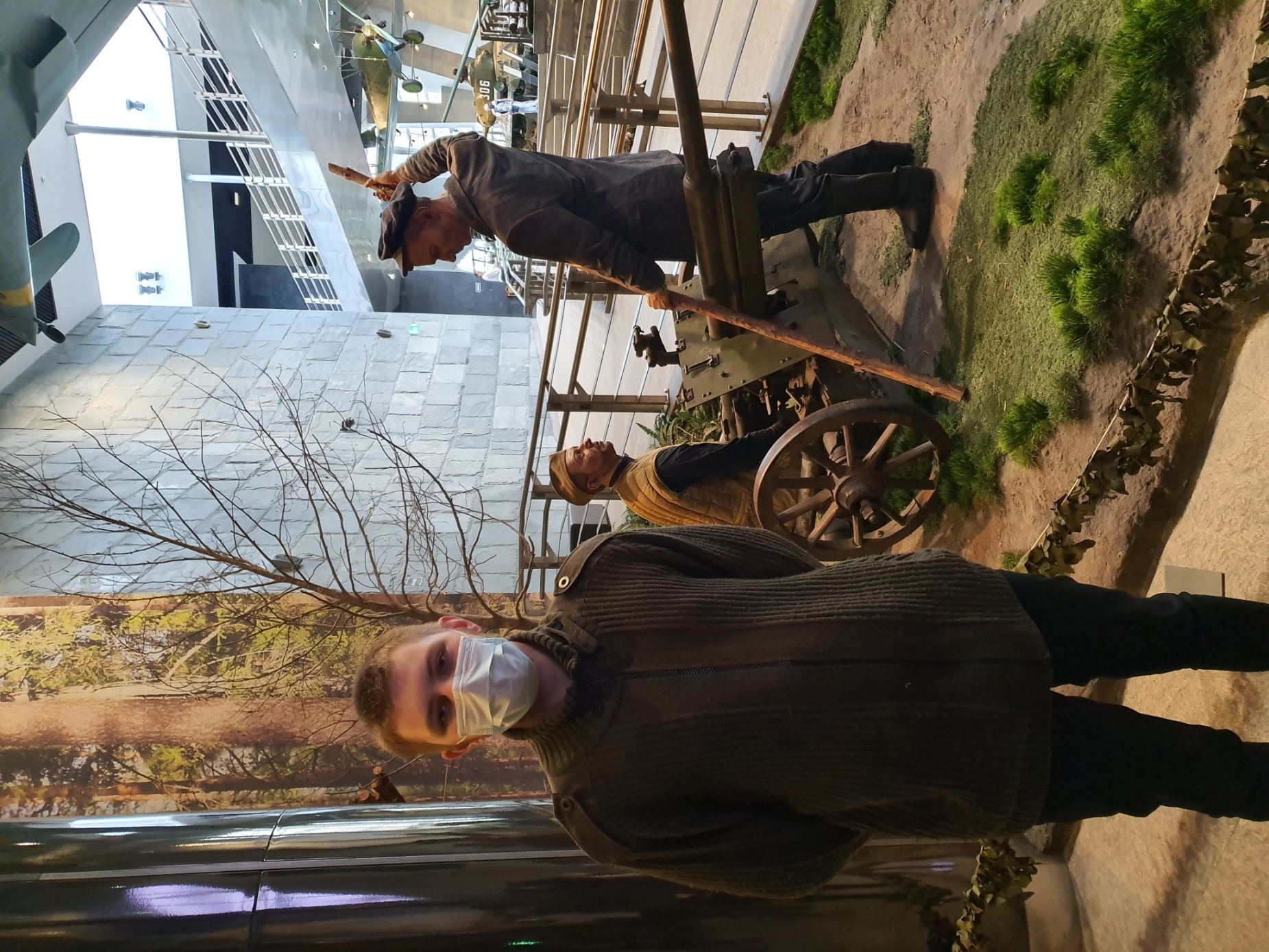 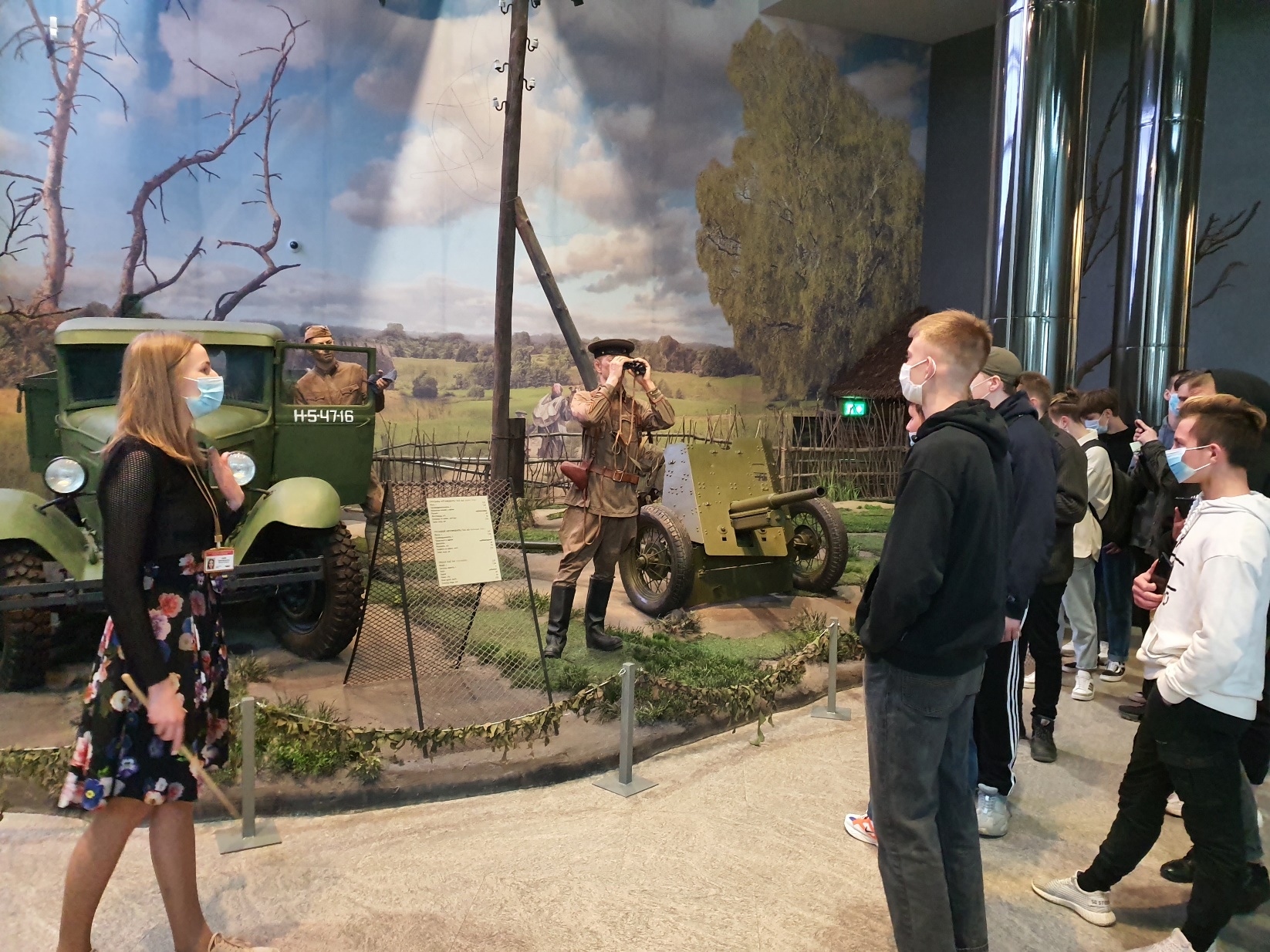 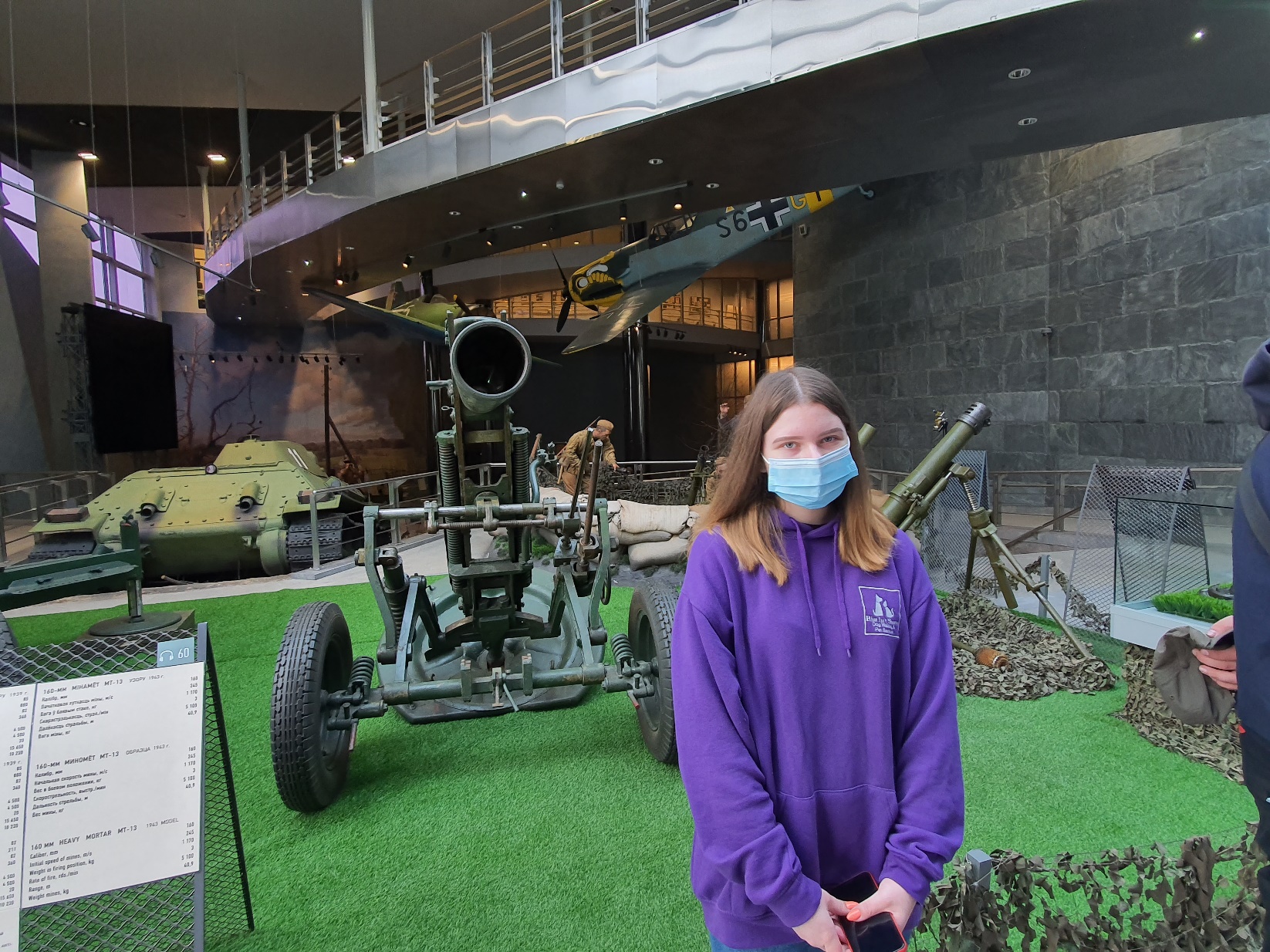 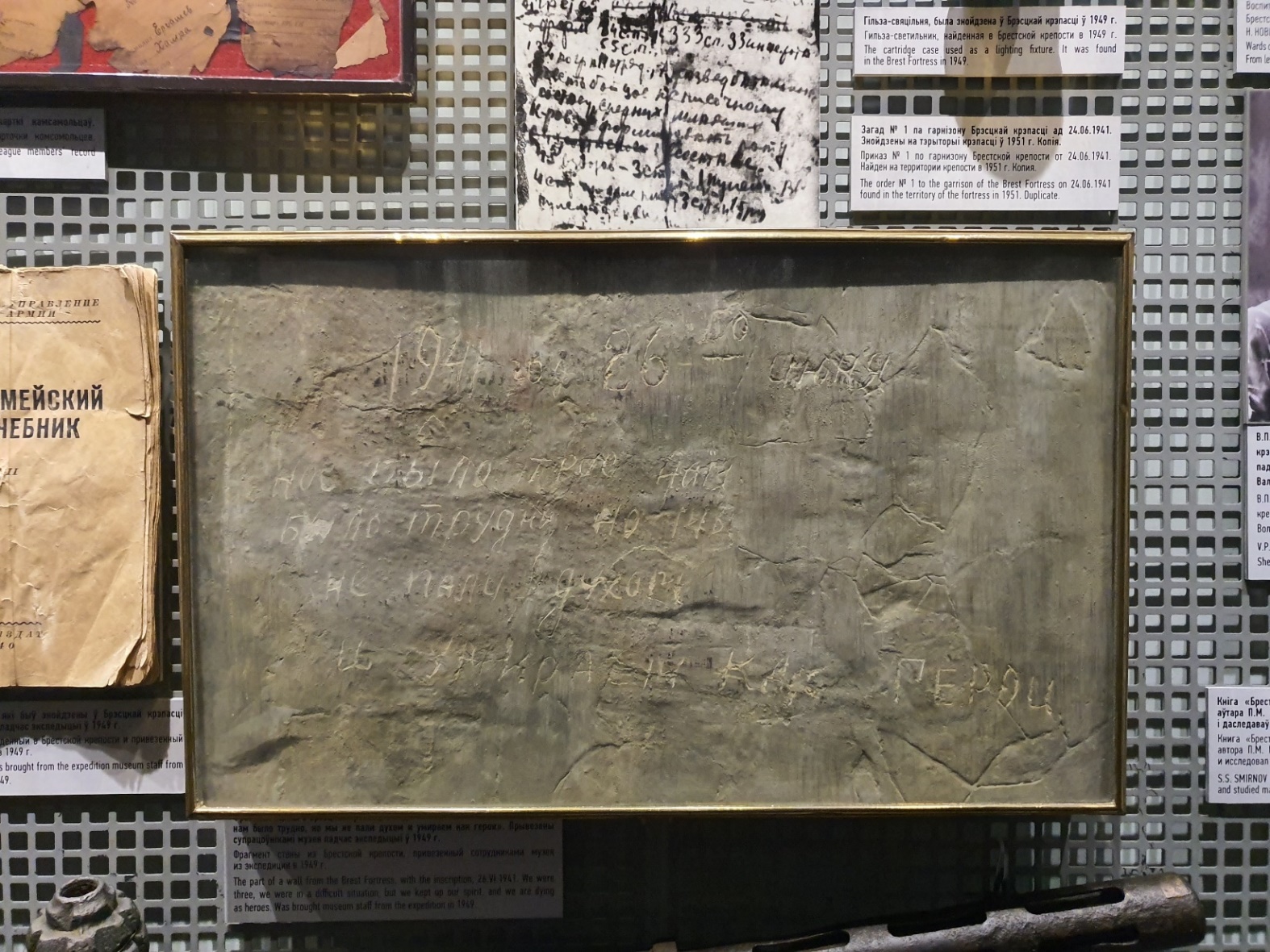 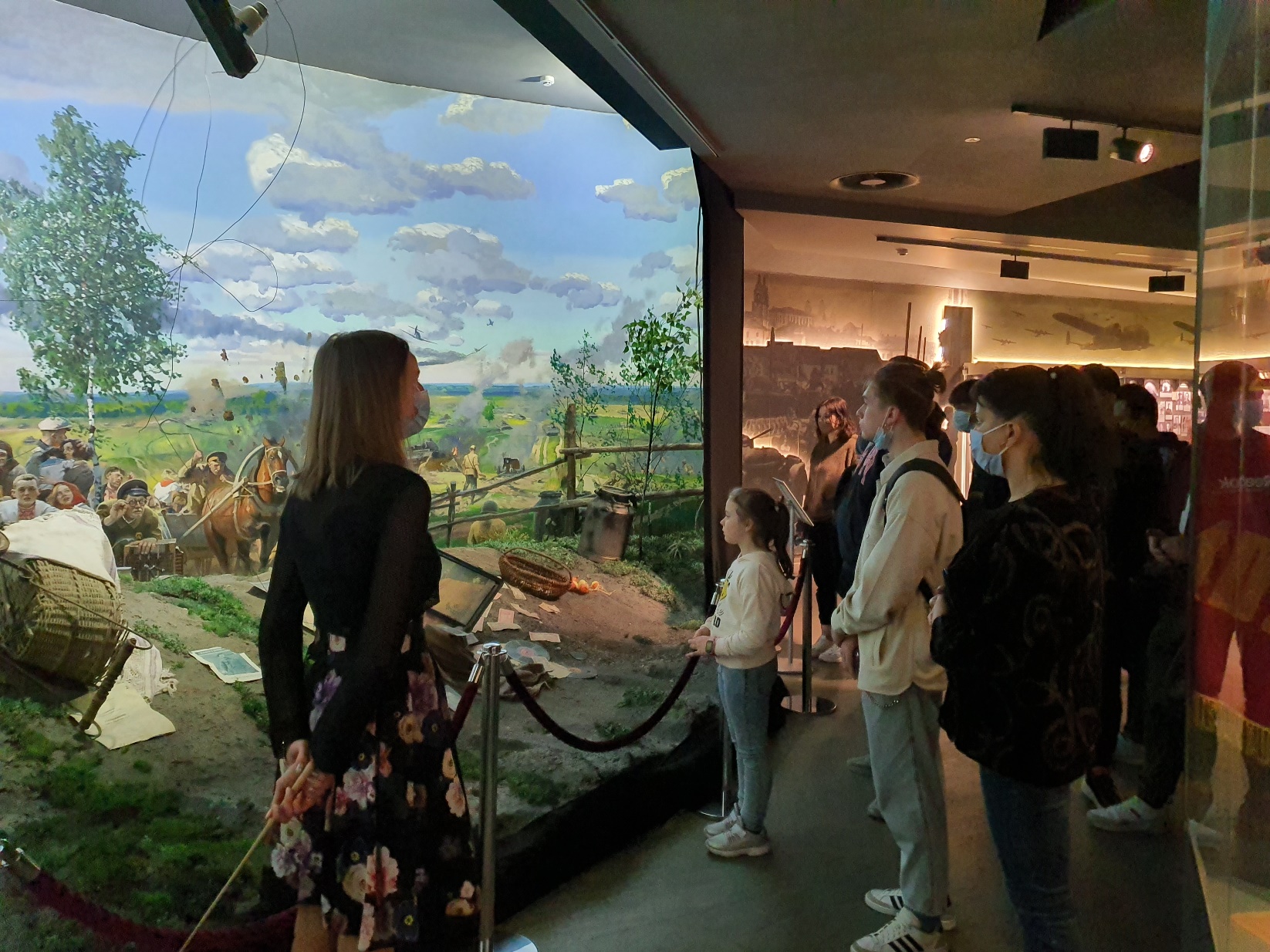 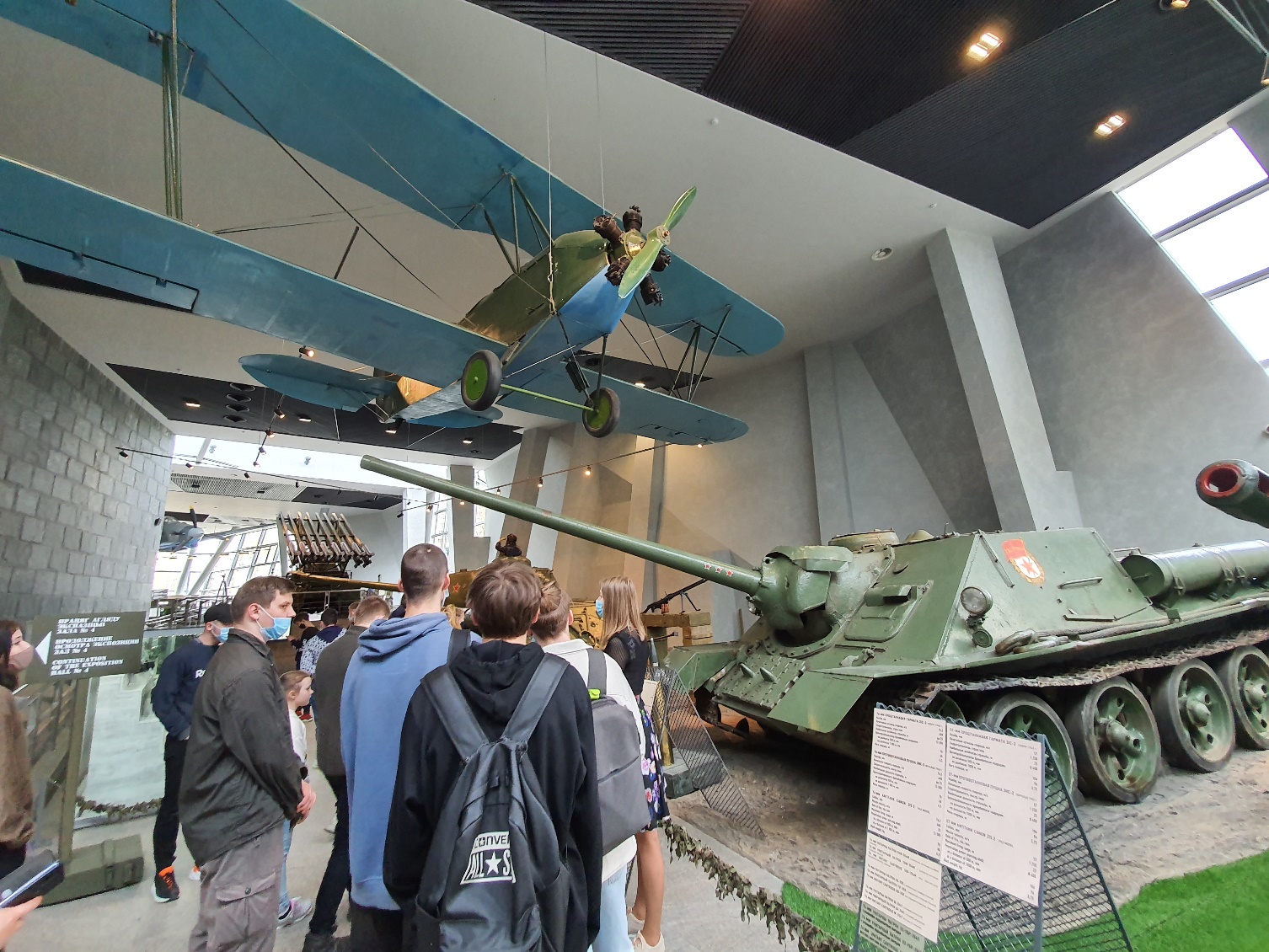 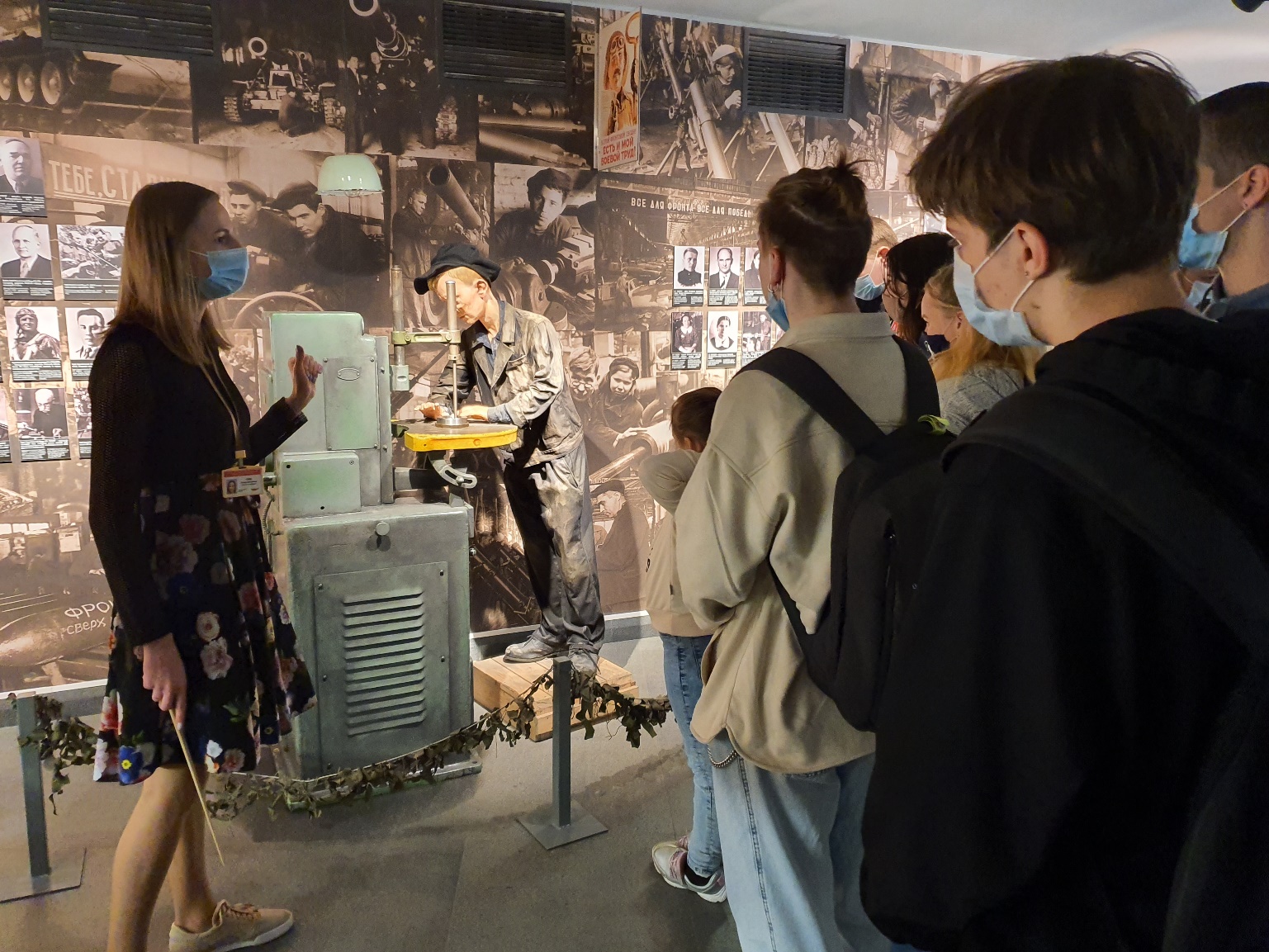 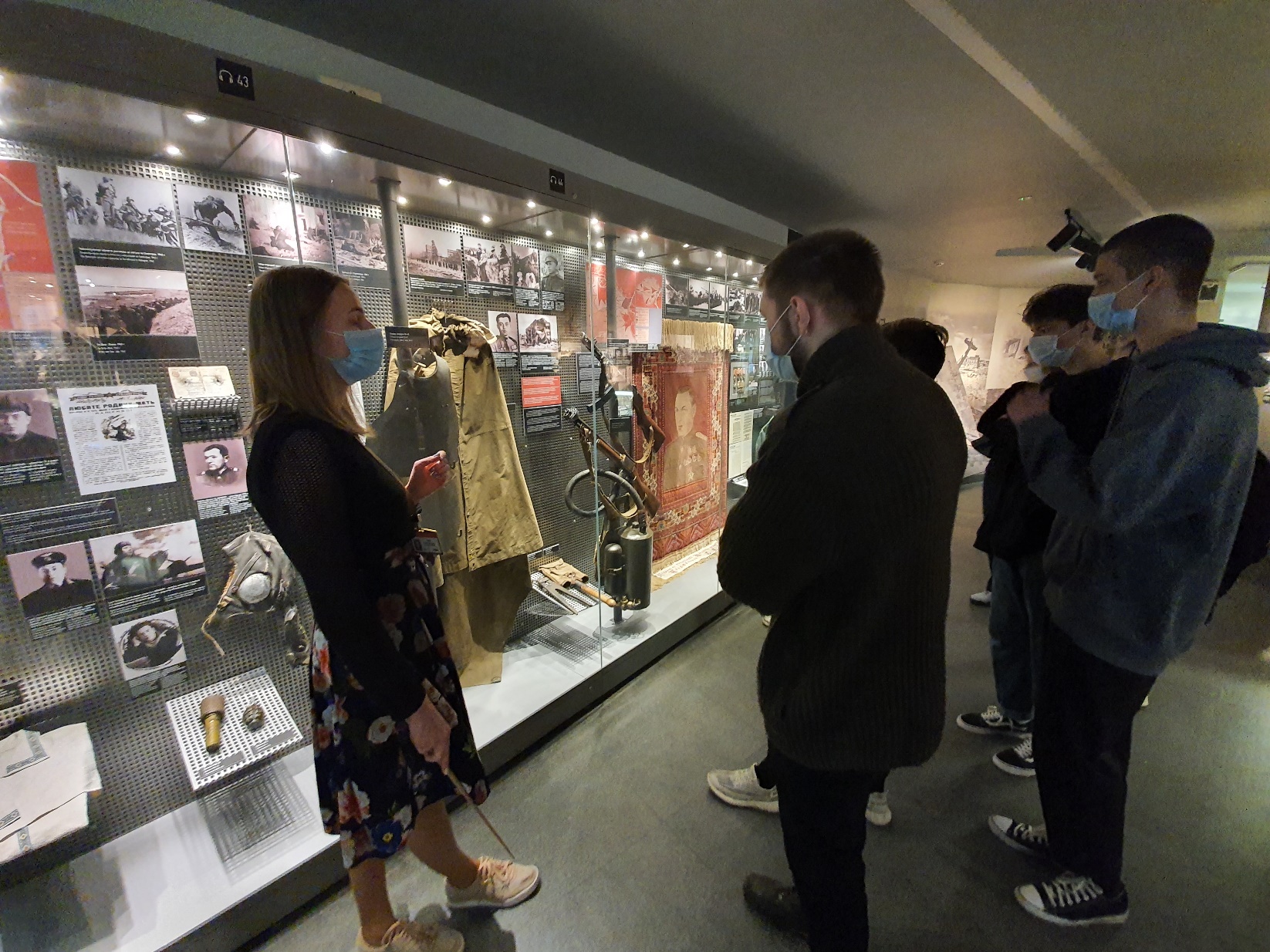 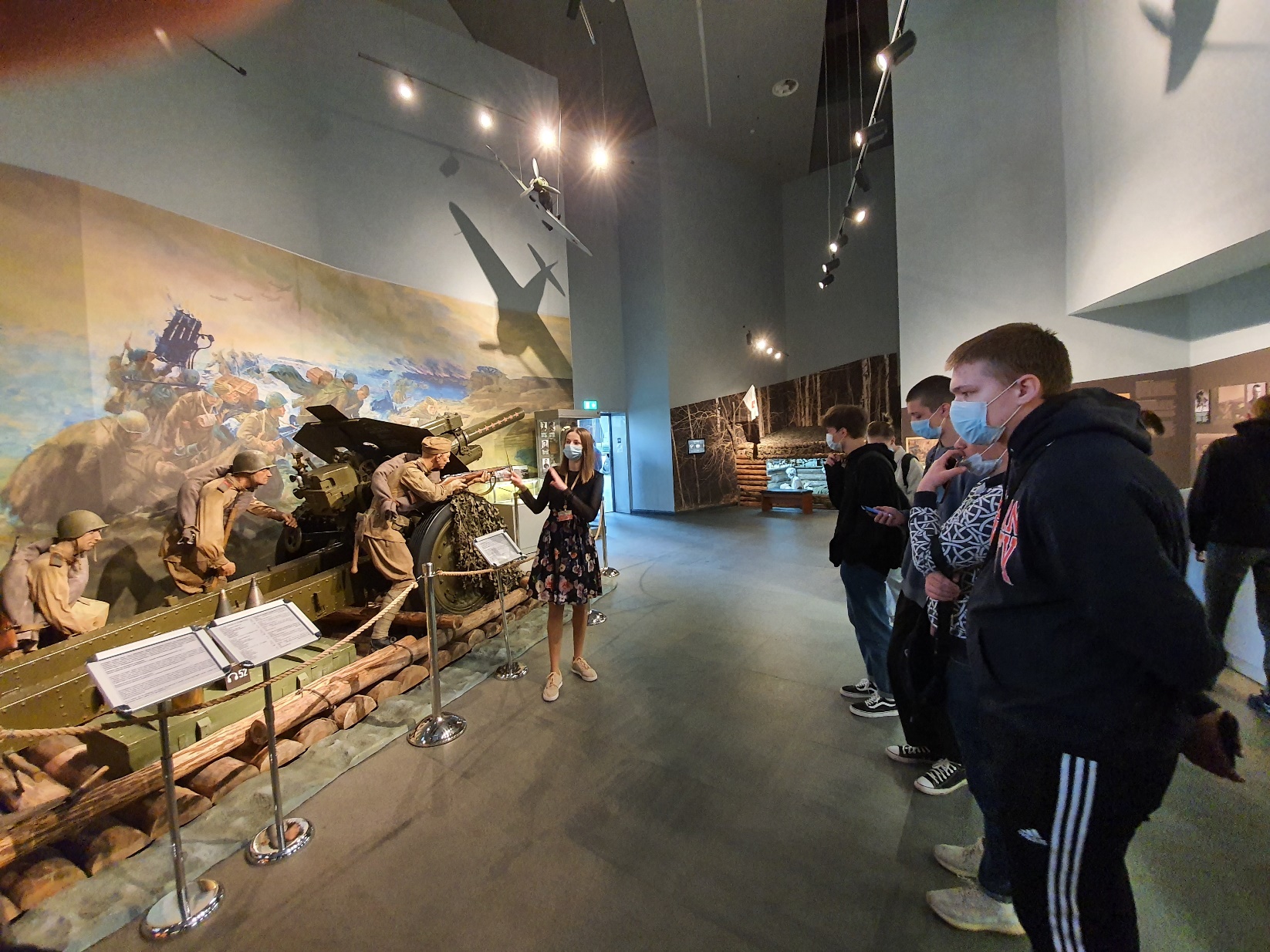 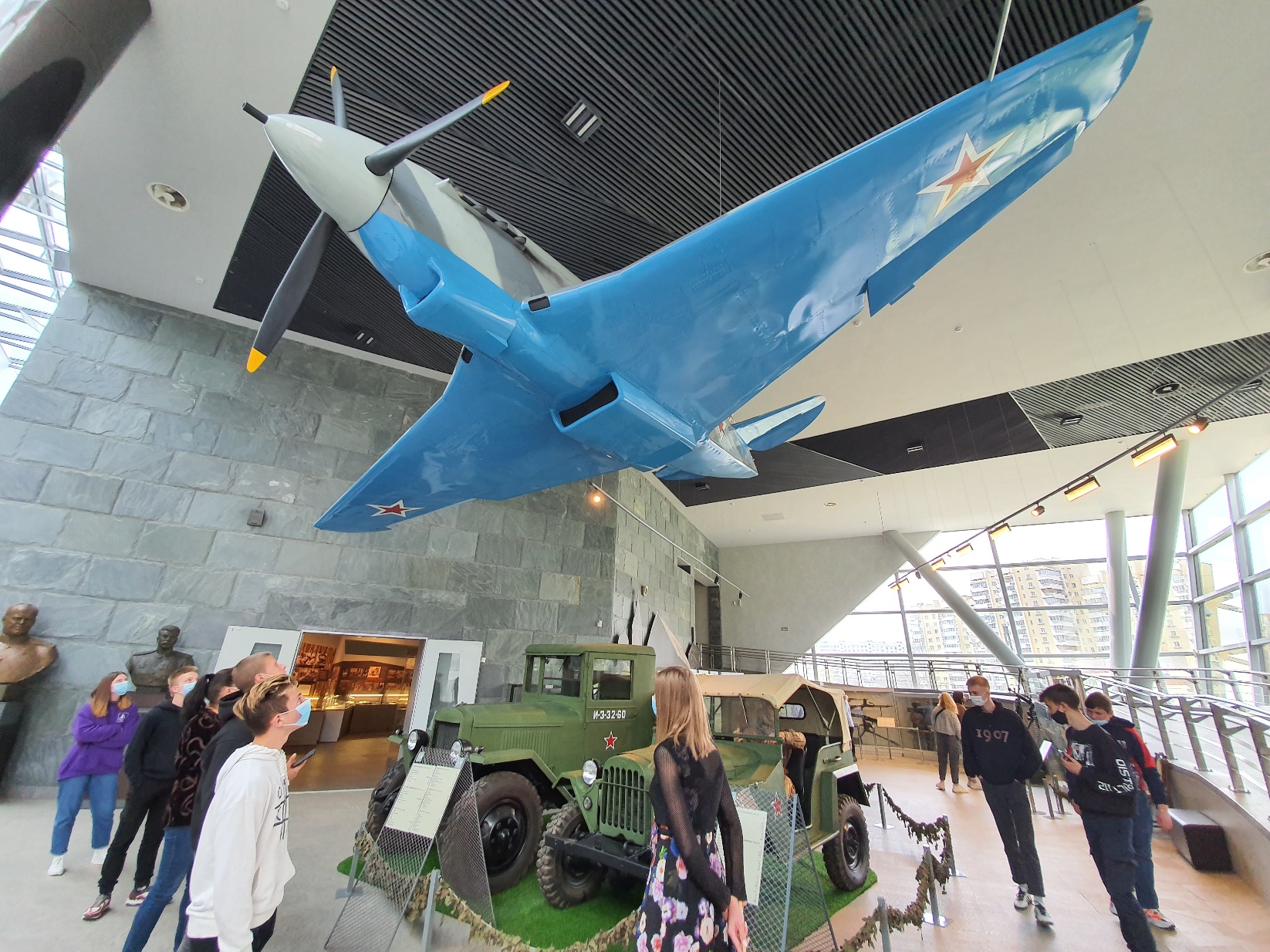 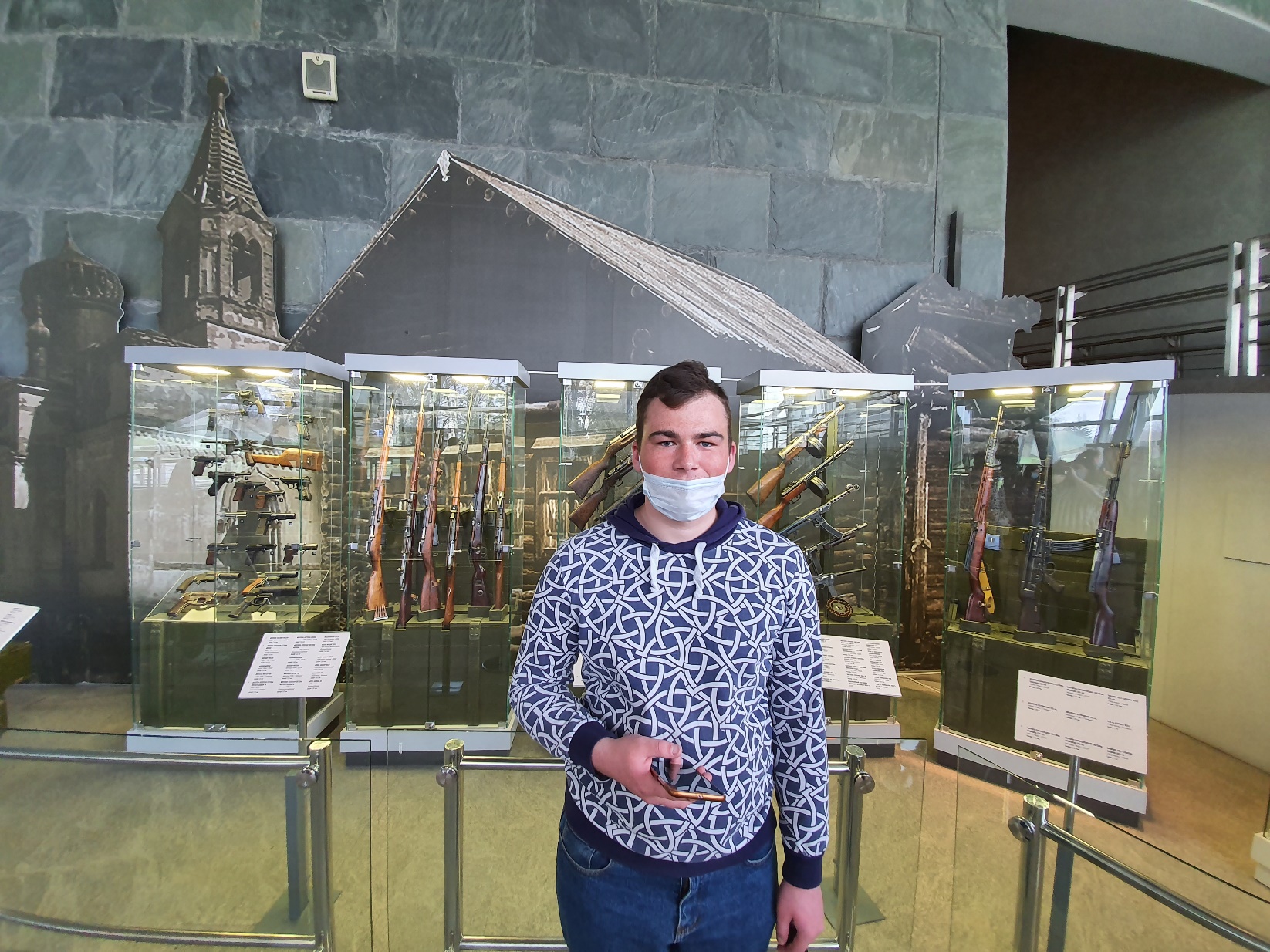 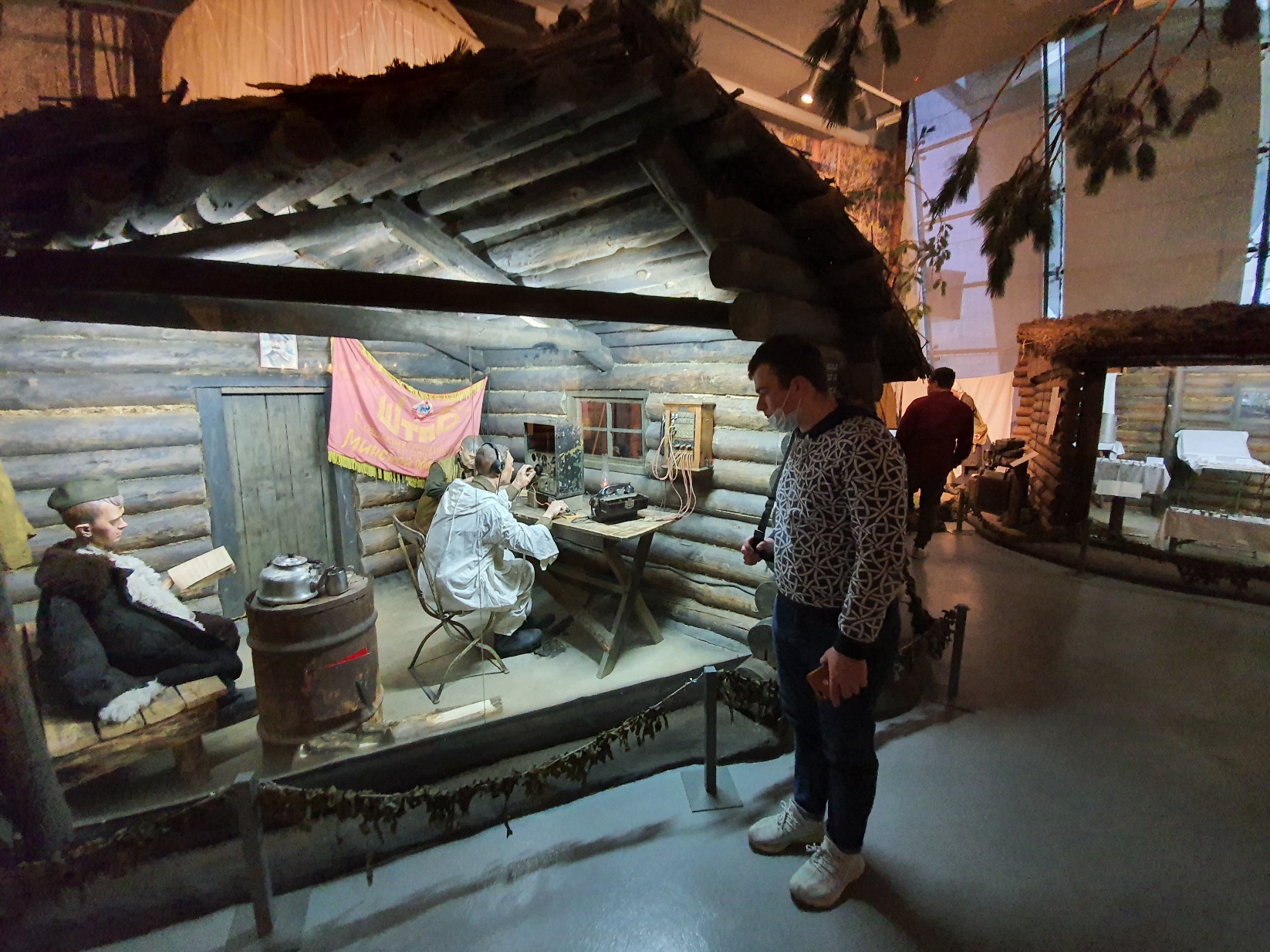 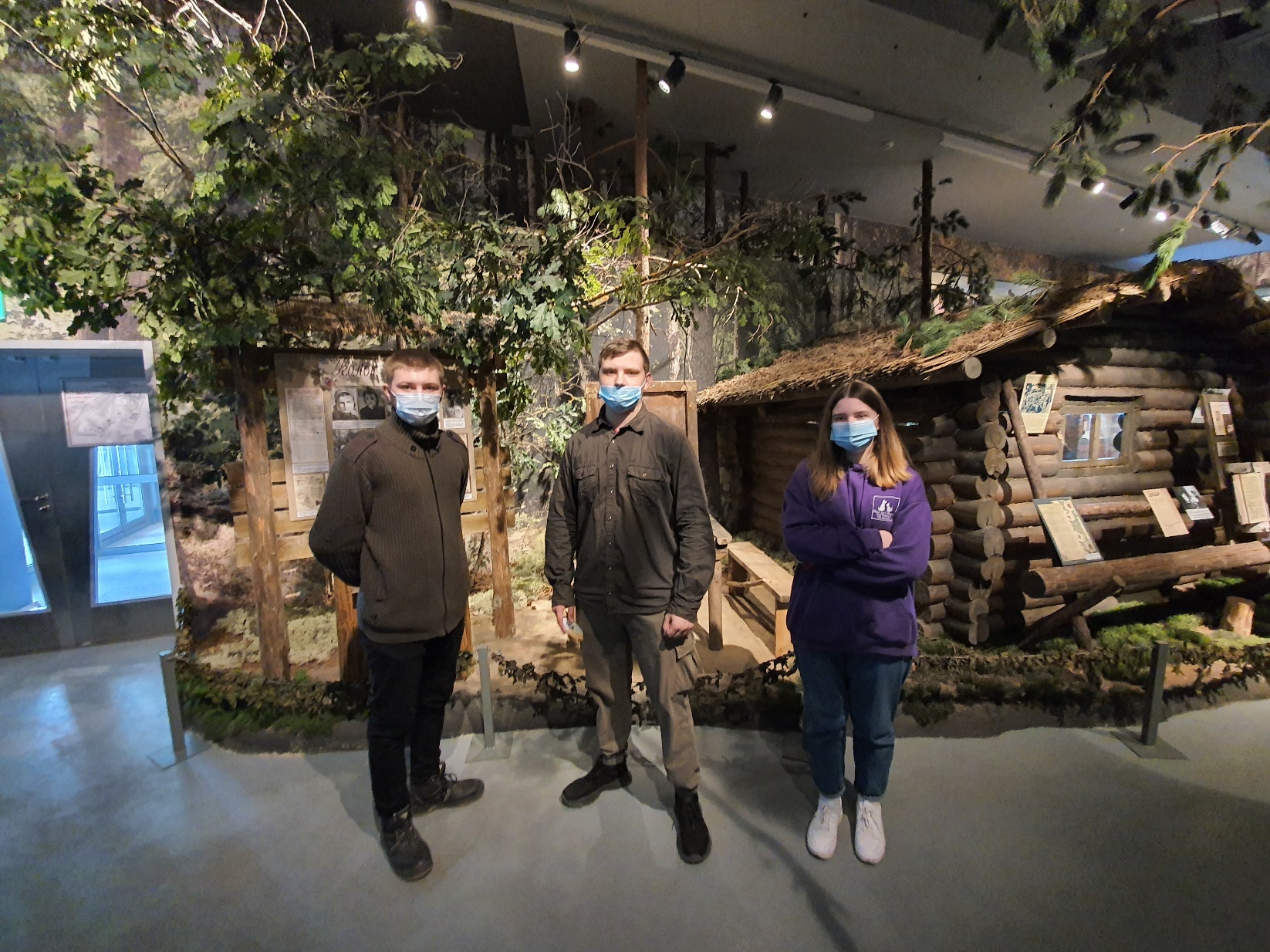 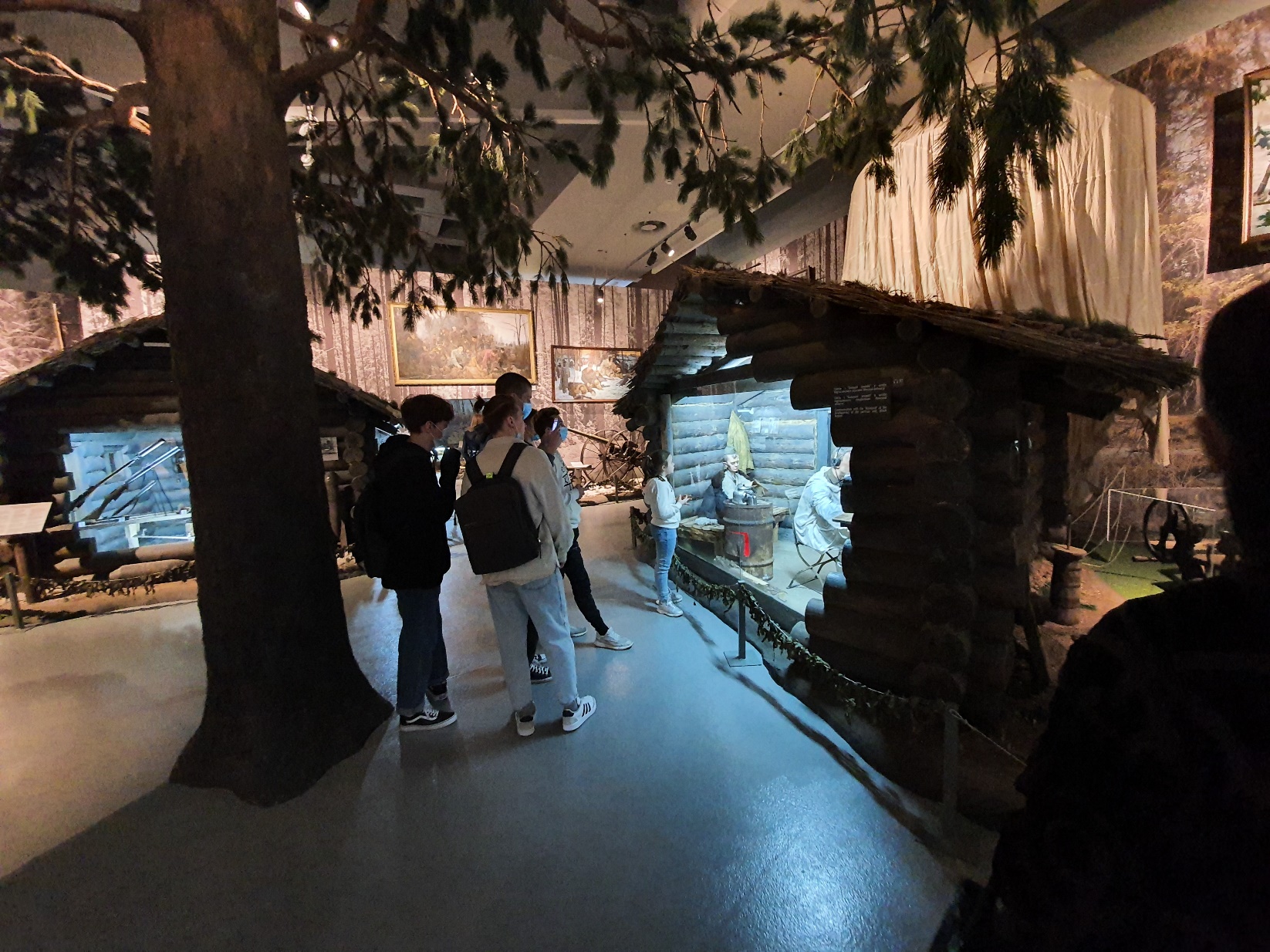 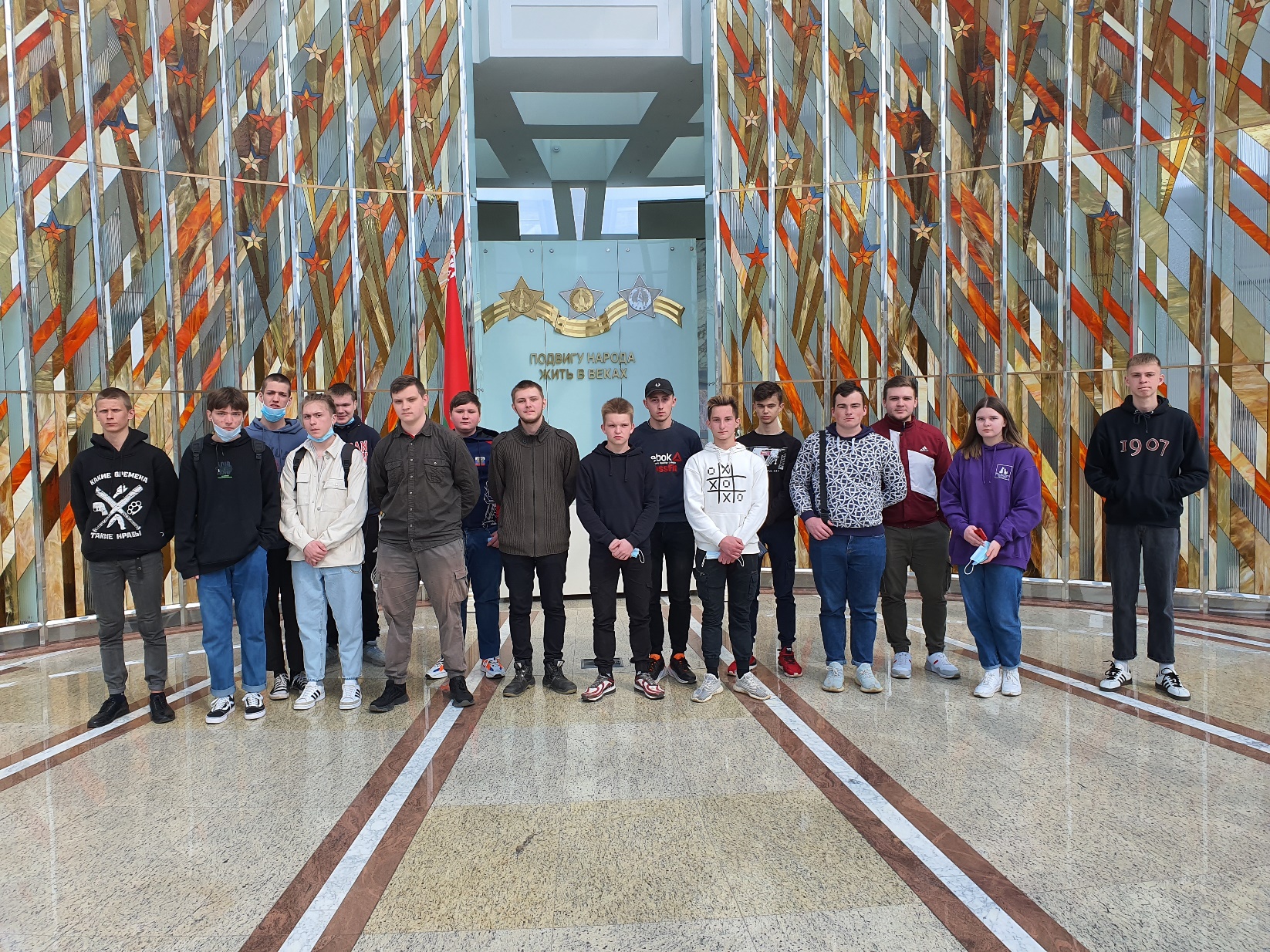 